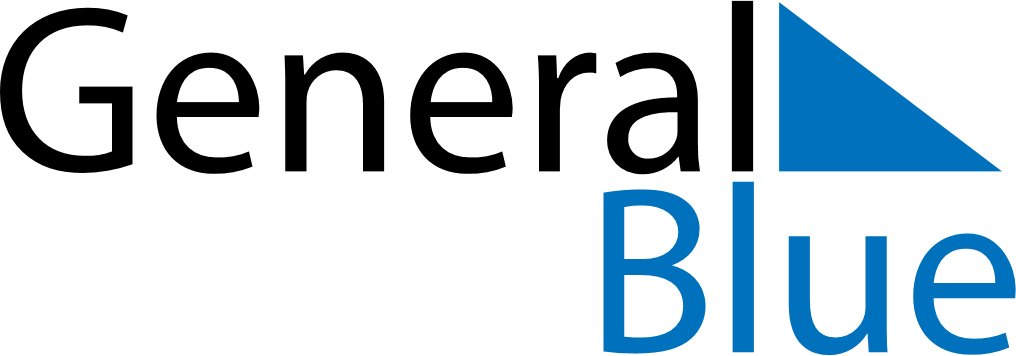 December 2028December 2028December 2028San MarinoSan MarinoMONTUEWEDTHUFRISATSUN12345678910Immaculate Conception111213141516171819202122232425262728293031Christmas DayBoxing DayNew Year’s Eve